ЗАЦВЯРДЖАЮДырэктар дзяржаўнай установы адукацыі“Гімназія г. Дзяржынска”(подпіс) Л.С. Паўхлеб14.12.2016Планправядзення выхаваўчай работы ў гімназічную суботу 17 снежня 2016 годаПраектнае напаўненне: “Нашай гімназіі – 25!”Намеснік дырэктара па выхаваўчай рабоце        (подпіс)         А.А. Новік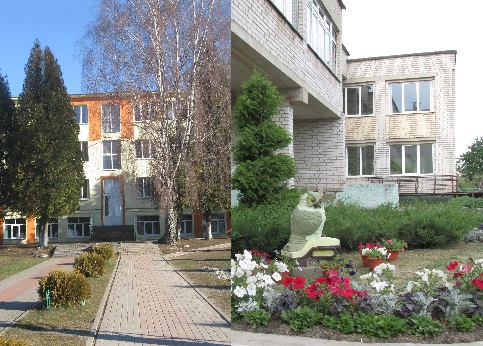 МерыпрыемстваЧас правядзенняАдказныяМесца правядзенняФізкультурна-аздараўленчая дзейнасцьФізкультурна-аздараўленчая дзейнасцьФізкультурна-аздараўленчая дзейнасцьФізкультурна-аздараўленчая дзейнасцьАб’яднанне па інтарэсах “Белая ладдзя”09.00-10.35Усніч С.Р.Каб. № 11Аб’яднанне па інтарэсах “Шахматы” (ФАЦ “Адзінства”)10.45-13.45Усніч С.Р.Каб. № 11Аб’яднанне па інтарэсах “Таеквандо”13.00-14.00Макаранка В.С.Малая спарт. залаІнтэлектуальная дзейнасцьІнтэлектуальная дзейнасцьІнтэлектуальная дзейнасцьІнтэлектуальная дзейнасцьЗаняткі міжшкольных педагагічных класаўЗ 09.00Нам. дырэктара Асадчая І.І.Кабінеты 2, 3 паверхаўМузычна-эстэтычная дзейнасцьМузычна-эстэтычная дзейнасцьМузычна-эстэтычная дзейнасцьМузычна-эстэтычная дзейнасцьАб’яднанне па інтарэсах “Чароўная мазаіка” (ЦТДіМ)12.20-14.00Ільюшэнка Л.І.Каб. № 1Аб’яднанне па інтарэсах “АВС” (польская мова)10.10-11.45Шчарбіна Б.У.Каб. № 42Мерапрыемствы юбілейнага тыдняМерапрыемствы юбілейнага тыдняМерапрыемствы юбілейнага тыдняМерапрыемствы юбілейнага тыдняЮбілейны вечар, прысвечаны  25-годдзю гімназііПач.: 12.30Кіраўніцтва гімназііГДК